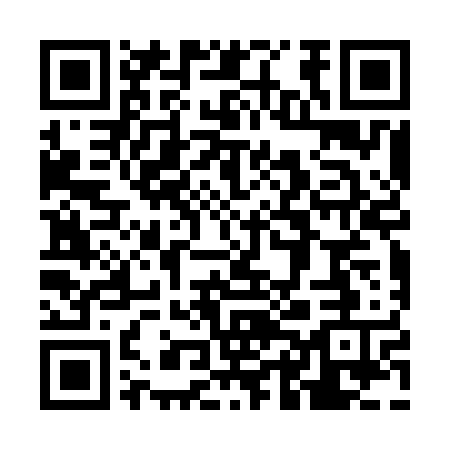 Ramadan times for Hassi Messaoud, AlgeriaMon 11 Mar 2024 - Wed 10 Apr 2024High Latitude Method: NonePrayer Calculation Method: Algerian Ministry of Religious Affairs and WakfsAsar Calculation Method: ShafiPrayer times provided by https://www.salahtimes.comDateDayFajrSuhurSunriseDhuhrAsrIftarMaghribIsha11Mon5:305:306:5112:464:096:416:417:5712Tue5:285:286:4912:454:096:426:427:5813Wed5:275:276:4812:454:096:436:437:5914Thu5:265:266:4712:454:096:436:438:0015Fri5:255:256:4612:454:106:446:448:0016Sat5:235:236:4412:444:106:456:458:0117Sun5:225:226:4312:444:106:466:468:0218Mon5:215:216:4212:444:106:466:468:0319Tue5:195:196:4012:434:106:476:478:0320Wed5:185:186:3912:434:116:486:488:0421Thu5:175:176:3812:434:116:486:488:0522Fri5:155:156:3712:434:116:496:498:0623Sat5:145:146:3512:424:116:506:508:0624Sun5:135:136:3412:424:116:506:508:0725Mon5:115:116:3312:424:116:516:518:0826Tue5:105:106:3212:414:116:526:528:0927Wed5:085:086:3012:414:126:526:528:0928Thu5:075:076:2912:414:126:536:538:1029Fri5:065:066:2812:404:126:546:548:1130Sat5:045:046:2612:404:126:546:548:1231Sun5:035:036:2512:404:126:556:558:131Mon5:015:016:2412:404:126:566:568:132Tue5:005:006:2312:394:126:566:568:143Wed4:594:596:2112:394:126:576:578:154Thu4:574:576:2012:394:126:586:588:165Fri4:564:566:1912:384:126:586:588:176Sat4:544:546:1812:384:126:596:598:177Sun4:534:536:1612:384:127:007:008:188Mon4:524:526:1512:384:127:007:008:199Tue4:504:506:1412:374:127:017:018:2010Wed4:494:496:1312:374:127:027:028:21